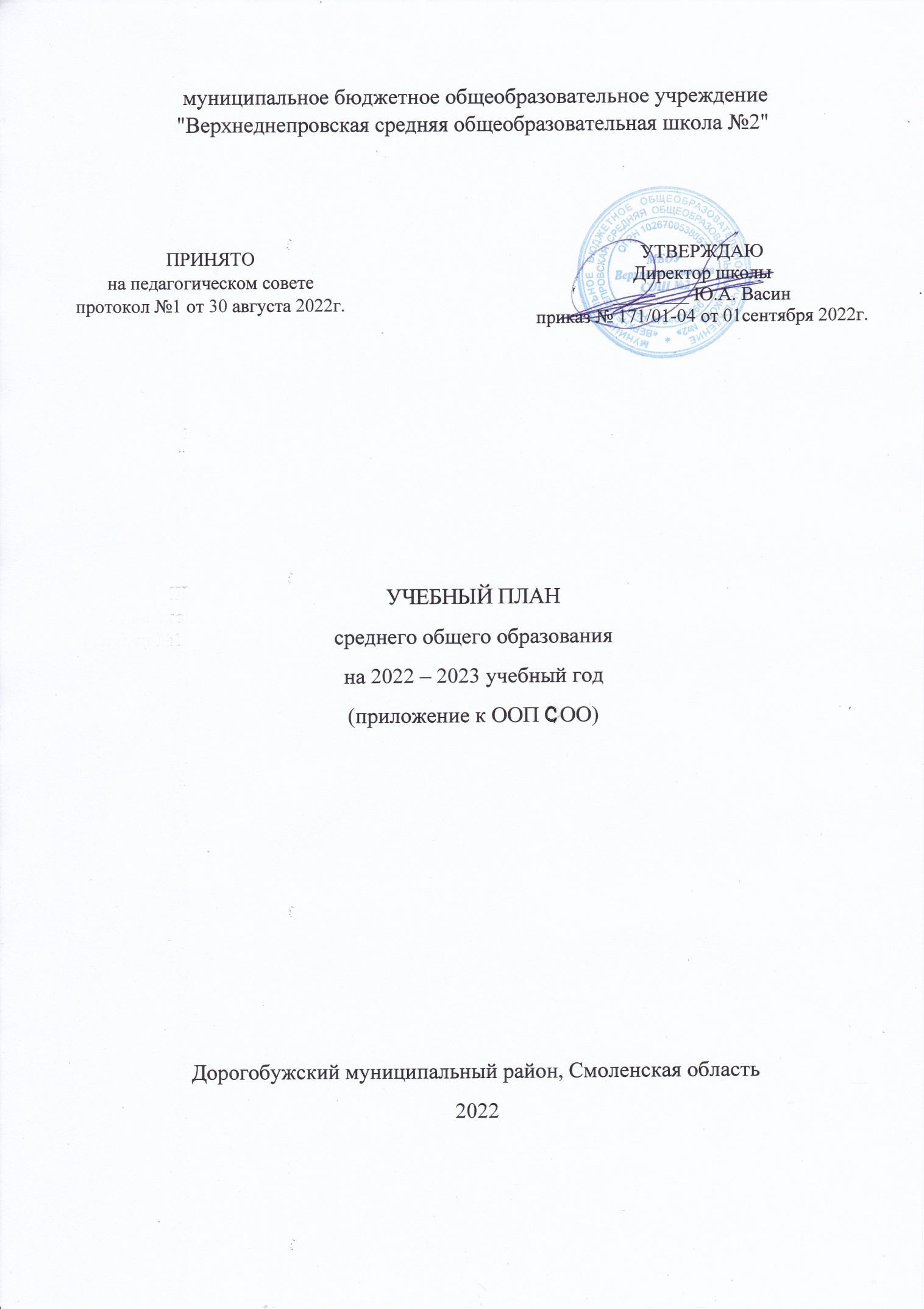 ПОЯСНИТЕЛЬНАЯ ЗАПИСКА	Учебный план среднего общего образования муниципальное бюджетное общеобразовательное учреждение "Верхнеднепровская средняя общеобразовательная школа №2" (далее - учебный план) для 10-11 классов, реализующих основную образовательную программу среднего общего образования, соответствующую ФГОС СОО (приказ Министерства обраования и науки Российской Федерации от 17.12.2010 № 1897 «Об утверждении федерального государственного образовательного стандарта основного общего образования» (с изменениями и дополнениями от 29 декабря 2014 г., 31 декабря 2015 г., 11 декабря 2020 г.); фиксирует общий объём нагрузки, максимальный объём аудиторной нагрузки обучающихся, состав и структуру предметных областей, распределяет учебное время, отводимое на их освоение по классам и учебным предметам.Учебный план является частью образовательной программы муниципального бюджетного общеобразовательного учреждения "Верхнеднепровская средняя общеобразовательная школа №2", разработанной в соответствии с ФГОС среднего общего образования, с учетом примерных основных образовательных программ среднего общего образования, и обеспечивает выполнение санитарно-эпидемиологических требований СП 2.4.3648-20 и гигиенических нормативов и требований СанПиН 1.2.3685-21.Учебный год в муниципальное бюджетное общеобразовательное учреждение "Верхнеднепровская средняя общеобразовательная школа №2" начинается 01.09.2022 и заканчивается 31.05.2023. Продолжительность учебного года в 10 классе составляет 34 учебные недели, в 11  классе – 33 учебных недели. Учебные занятия для учащихся 10-11 классов проводятся по 5-ти дневной учебной неделе. продолжительность урока - 45 минут.Максимальный объем аудиторной нагрузки обучающихся в неделю составляет  34 часа. Общее количество часов учебных занятий за пять лет составляет 2278 часов.Образовательная недельная нагрузка равномерно распределена в течение учебной недели и соответствует требованиям санитарных норм СанПиН 1.2.3685-21. Объем максимально допустимой образовательной нагрузки в течение дня в 10-11-х классах не превышает семи уроков. Объем домашних заданий (по всем предметам) должен быть таким, чтобы затраты времени на его выполнение не превышали (в астрономических часах): в 10 – 11 классах - до 3,5 часов. В муниципальное бюджетное общеобразовательное учреждение "Верхнеднепровская средняя общеобразовательная школа №2" языком обучения является русский язык. В 2022-2023 учебном году деление на подгруппы учащихся не осуществляется.В 2022-2023 учебном году продолжается реализация универсального профиля среднего общего образования в 10-11 классах.Учебный план состоит из двух частей — обязательной части и части, формируемой участниками образовательных отношений. Структура учебного плана и требования ФГОС к изучению учебных предметов на уровне СОО выполняется в полном объеме: в УП включены обязательные учебные предметы: Русский язык, Литература; Иностранный язык (английский язык), Математика, Астрономия, История, Основы Безопасности Жизнедеятельности, Физическая культура; учебные предметы Русский язык и Математика изучаются на углубленном уровне. Все остальные обязательные учебные предметы изучаются на базовом уровне; в соответствии с выбором учащихся предметная область «Родной язык и родная литература» реализуется через учебный предмет Родной язык (русский).  В часть, формируемую участниками образовательных отношений вынесены предметы Физика, Химия, Биология, Обществознание; выделены часы для индивидуального проекта в 10 классе. Оценивание проекта осуществляется в соответствии с Положением об индивидуальном проекте обучающегося.  Учебные курсы в части, формируемой участниками образовательных отношений, введены с учетом образовательных потребностей обучающихся. Реализация данного учебного плана предоставляет возможность всем учащимся получить базовое образование, позволяет удовлетворить социальный заказ родителей, образовательные запросы и познавательные интересы учащихся, то есть достигнуть целей образовательной программы школы.Также формируемая часть учебного плана включает курсы внеурочной деятельности:«Разговоры о важном» – отводится по 1 часу в неделю в 10-11-х классах;Время, отведенное на внеурочную деятельность, не учитывается при определении максимально допустимой недельной учебной нагрузки обучающихся.Формы организации образовательной деятельности, чередование урочной и внеурочной деятельности при реализации основной образовательной программы среднего общего образования определяет МБОУ Верхнеднепровская СОШ № 2.Формы организации и объем внеурочной деятельности для обучающихся при освоении ими программы среднего общего образования определены в плане внеурочной деятельности с учетом образовательных потребностей и интересов обучающихся, запросов родителей (законных представителей) несовершеннолетних обучающихся, возможностей МБОУ Верхнеднепровская СОШ № 2.Учебный план определяет формы и порядок проведения промежуточной аттестации определяются «Положением о формах, периодичности и порядке текущего контроля успеваемости и промежуточной аттестации обучающихся муниципальное бюджетное общеобразовательное учреждение "Верхнеднепровская средняя общеобразовательная школа №2".Объем времени, отведенного на промежуточную аттестацию обучающихся, определяется рабочими программами учебных предметов, учебных и внеурочных курсов и календарным учебным графиком основного общего образования. Формы промежуточной аттестации учебных предметов, учебных и внеурочных курсов представлены в таблице.Промежуточная аттестация – процедура, проводимая с целью оценки качества освоения обучающимися части содержания (четвертное оценивание) и всего объема учебной дисциплины за учебный год (годовое оценивание). Все предметы учебного плана оцениваются по четвертям. Годовая отметка выставляется как среднее арифметическое четвертных отметок и отметки за промежуточную (годовую) аттестацию.Промежуточная/годовая аттестация обучающихся за четверть/год осуществляется в соответствии с календарным учебным графиком.В соответствии с календарным учебным графиком в 2022-2023 учебном году промежуточная (годовая) аттестация по всем предметам учебного плана проводится с 24.04.2023 по 30.05.2023 без прекращения образовательного процесса. Формы промежуточной аттестации
на уровне среднего общего образованияУсловные обозначения:
Д+ГЗ – диктант с грамматическим заданиемТ – тестирование
КР – контрольная работа
СН– сдача нормативов по физической культуре
ЗП – защита проектаОсвоение основной образовательной программ среднего общего образования завершается государственной итоговой аттестацией. Нормативный срок освоения средней образовательной программы основного общего образования составляет 2 года.Учебный план СОО МБОУ Верхнеднепровская СОШ №2Универсальный профиль№ пп Учебный предмет 10 класс 11 класс1. Русский язык Т Т2. Литература СС3. Русский родной язык Т-4. Иностранный язык (английский)КРКР5. Математика: алгебра и начала
математического анализа, геометрияКР КР6. ИсторияТ Т7. Обществознание Т Т8. Физика КР КР9. Астрономия - КР10. Химия КР КР11. Биология КР КР12. Физическая культура Т Т13. ОБЖ Т Т14. Математические основы информатикиТТ15.Индивидуальный проектЗП -16.Химия в задачахТТПредметные области Учебные предметыУровеньКоличество часов в неделю/ в годКоличество часов в неделю/ в годВсего часов  за 2 годаПредметные области Учебные предметыУровень10 класс (5-тидневная учебная неделя)11 класс (5-тидневная учебная неделя)Всего часов  за 2 годаОбязательная часть Обязательная часть Обязательная часть Обязательная часть Обязательная часть Обязательная часть Обязательныепредметные областиУчебные предметы,общие для включенияво все учебные планыРусский язык илитератураРусский языкУ3/1023/99201Русский язык илитератураЛитератураБ3/1024/132234Родной язык и родная литератураРусский  родной языкБ1/34-34Иностранные языкиИностранный языкБ3/1023/992041Математика иинформатикаМатематика: алгебра и начала математического анализа, геометрия У6/2047/231435Общественные наукиИсторияБ2/682/66134Физкультура,экология и ОБЖФизическая культура Б3/1023/99201Физкультура,экология и ОБЖОБЖБ2/681/33101Естественные наукиАстрономияБ-1/3333Итого:Итого:23/78224/7921574Часть, формируемая участниками образовательных отношений Часть, формируемая участниками образовательных отношений Часть, формируемая участниками образовательных отношений Часть, формируемая участниками образовательных отношений Часть, формируемая участниками образовательных отношений Часть, формируемая участниками образовательных отношений Учебные предметы, соответствующие профилю обученияУчебные предметы, соответствующие профилю обученияХимияХимияБ2/682/66134ФизикаФизикаБ2/682/66134БиологияБиологияБ2/682/66134ОбществознаниеОбществознаниеБ2/682/66134Дополнительные учебные предметы, курсы по выборуДополнительные учебные предметы, курсы по выборуИндивидуальный проектИндивидуальный проектУК2/68-68Математические основы информатики Математические основы информатики УК1/341/3367Химия в задачахХимия в задачахУК-1/3333Итого:Итого:Итого:11/37410/330704Всего учебных часов на учебный периодВсего учебных часов на учебный периодВсего учебных часов на учебный период34/115634/11222278Внеурочная деятельностьВнеурочная деятельностьРазговоры о важномРазговоры о важном1/341/3367Итого на реализацию курсов внеурочной деятельностиИтого на реализацию курсов внеурочной деятельностиИтого на реализацию курсов внеурочной деятельности1/341/3467ИТОГО К ФИНАНСИРОВАНИЮИТОГО К ФИНАНСИРОВАНИЮИТОГО К ФИНАНСИРОВАНИЮ3535